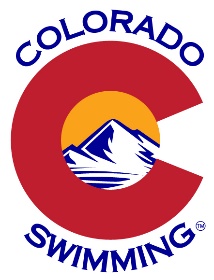 YEARLY AWARDSUSA SWIMMING OUTSTANDING SERVICE AWARDThe Outstanding Service Award was established in 1981 to recognize the invaluable contribution of the volunteer service to USA Swimming. The award, sponsored by the Phillips Petroleum Company, is presented annually to an honoree named by each Local Swimming Committees. Selection criteria considers quality, level and years of volunteer service in elected or appointed positions from among the categories of official, administrator and coach.USA Swimming and Phillips Petroleum Company take great pride in honoring the role of the volunteer as an important investment in the future of all swimming athletes and the growth of the programs they serve to represent.Volunteers have been the heart and strength of American swimming, and their special gifts of time, talent and devotion of local swimming programs make USA Swimming what it is today.			PATT WALL OUTSTANDING OFFICIALS AWARDThis award was established in 1990 to honor Patt Wall, who has devoted many years to the sport of swimming in Colorado and on the national level as well. Each year the recipient of this award will be chosen by CSI to recognize an official who has served on local, state, and national levels.SEASONAL OFFICIAL OF THE YEARROOKIE OFFICIAL OF THE YEARFEMALE SWIMMER OF THE YEARMALE SWIMMER OF THE YEARSWIMMER with a Disability OF THE YEAREmerging SWIMMER with a DisabilitySEASONAL ATHLETE OF THE YEARCOACH OF THE YEARAGE-GROUP COACH OF THE YEARSUMMER CLUB COACH OF THE YEAR1981	Rex Abelein			1982	Patricia A. (Patt) Wall1983	Gay Barnes1984	Helen (Huey) Burk1985	Jody Lane1986	Colonel Eugene Santala 1987	William T. (Bill) Greer	1988	Oscar & Vikki Elmore1989	Scottie Aschermann	1990	Marge Sauer1991	Joyce Carlson	1992	John Boettiger1993	Debbie Lawrence1994	Jeff Masterson1995	John Lorimer & Peter Fillmore1996	Glenn Ebuna & Dale Leonhart1997	Ken Ebuna1998	Ken Kelley1999	Hale Adams	2000 	Anthony Boettcher2001	Greg Parsons2002	John Lorimer2003	Anthony Boettcher &            Catherine Niemann2004	Glenn Ebuna & Rose Rook2005	Linda Eaton	2006	Carmen Babcock2007    Alice Coffman2008    Suzi King2009    Betsy Gielissen2010    Shawn Smith2011    Cindy & Ken Pacheco2012    Janet Kralik2013    Kincaid Hoffman2014    Kathleen Scandary2015    Greg Parsons2016    Linda Seckinger2017    Brian Wixted2018   Cami Kidd & Suzi King1990	 Patt Wall1991	Joan & George Zuments1992	Skip MacLaughlin1993	Dick Miller1994	Mike Gogola1995	Ladis Amatulli1996	Jim Young1997	Cora Lee McIntyre1998	Linda Eaton1999	Alice Coffman2000	Margi Sauer	2001	Larry Greene & Gary Hinaman2002	Kathy Krohn2003	John Lorimer2004	Michael Joos2005	Robert Eddy2006   Sue Lorimer, Kathleen Morris &	Jeff Fowler2007   Linda Seckinger2008   Wayne Sherman2009   Mike Dilli & Mike Urbanowicz2010   Robert Scandary2011   Mark Maloney2012   Dale Ammon2013   Elaine Gerson2014   Kevin Curry2015  Doug Everrett & Char Sorensen2016 Terry Kidd & Scott Powell2017 Troy Brovold2018  Brian Wixted2012  Terry Martinez2013  Ben Ayotte2014  Kevin Holman20152016 Ericka Anderson2017 Ericka Anderson2018 Denise Balicki2006  Amber Nicodemus2007  Amber Nicodemus2008  Rick Moore2009  Kathy Lahr & Erik Hartel2010  Lee Lierz2011  Phil Van Law2012  Alex Settle2013  Miguel Bernard2014  Andy Eccleston2015 Shelia Vidal2016 Katie McManus2017 Mike Danzer2018 Deb Anderson1989	Heather Chapple1990	Amy Van Dyken1991	Laura Yenglin	1992	Laura Yenglin1994	Amy Van Dyken1995	Courtney Allen1996	Elizabeth Barger1997	Brianna Loecher1998	B. J. Bedford	1999 	Annie Stein2000	Brianna Loecher2001	Anna Trinidad2002	Sarah Fischer2003	Sarah Fischer, Courtney Iverson &             Jessica Rodriguez2004	Madeline Rovira2005	Kristen Lahey2006 	Caitlin Iverson2007    Ellie Freeman2008   Ellie Freeman & Missy Franklin2009    Missy Franklin2010   Missy Franklin2011    Missy Franklin2012   Missy Franklin2013   Missy Franklin2014   Eryn Eddy2015  Hayley Rowley2016  Zoe Bartel2017 Zoe Bartel2018 Zoe Bartel1989	Josh Delcore	1990	Marty Harrison1991	Matt Eisenhuth1992	Rob Putnam1994	Matt Cole1995	Matt Cole1996	Jay Schryver	1997	Tyler Painter1998	Luke Wagner	1999	Luke Wagner & Jeremiah            Heath                 2000	Luke Wagner	2001	Luke Wagner2002	Nate Rothman	2003	Agustin Magruder2004 	Chris Good2005	Chris Good2006	Mark Dylla2007	Mark Dylla2008    Rob Newell2009    Steve Schmuhl2010    Jared Markham2011    Jared Markham2012   Clark Smith2013   Carter Griffin2014  Hennessey Stuart2015   Daniel Carr2016  Daniel Carr2017  Daniel Carr2018 Danny Kovac2002	Sarah Castle2003	Sarah Hunt2004	Erin Popovich2006	Erin Popovich2008	Erin Popovich2009    Reilly Boyt2010  Joy Stebbins & Erin Popovich2011    Brickelle Bro2012  Jessica Long2013   Jessica Long2014   Brickelle Bro2015   Brickelle Bro2016  Reilly Boyt2017 Sophia Herzog2018 Leanne Smith2017 Amanda Paylo2018 Lauren Gates2002	Mackenzie Morgan	2003	Veronica Ray2004	Tristan Cross	2005	Jenna Garofalo2006	Beth Ruminski2007    Karoline Fry2008    Jessie Garbesi & Kim                  Schemahorn2009    Isabella Heepke & Quinn             Stickler    2010    Morgan Love2011    Katie Martinez2012   Taylor Wertz2013   Kori Davis, Brooke Love, and      Elias Carlson2014   Grace Gardner and Jed Massey2015  Brenna Kaufman2016  Patrick Thompson & Emma Strickland2017 Jacob Ley & Molly Strickland2018 Adam Austin & Molly Neton1989	Mike Doane	1990	Eric Craven1991	Jack Yasutake1992	Ken Ebuna1993	Tom Johnson1994	Lynn Painter1995	Mike Doane1996	Jorge Fernandez1997	Mike Doane & Eric Craven1998	Eric Craven1999	Jon Beber2000	Jorge Fernandez2001	Greg Winslow	2002	Andy Niemann2003	Jorge Fernandez	2004	Brett Stoyell2005	Jim Nickell2006	Matt Beck2007   Brett Stoyell2008   Andy Niemann2009   Todd Schmitz2010   Todd Schmitz2011   Andy Niemann2012   Todd Schmitz2013   Jim Richey2014   Jim Nickell2015   Chris Webb2016   Chris Webb2017 Eric Fehr20181993	Marc Collings	1994	Jim Richey1995	Liz Miller	1996	Tiffany Forbes1997	Caroline Di Domenico1998	Anthony Boettcher1999	Tori Eubanks	2000	Catherine Niemann2001	Russ Marsh2002	Catherine Niemann2003	Tim & Kathy Howard &            Anthony Boettcher  2004	Chris Koerber2005   Anthony Boettcher2006	Ross Hedrick2007   Nancy Richey2008    Todd Schmitz2009   Evan Welting2010    Jeff Armstrong2011   Nancy Richey2012  Joanna Woodward and Chris Koerber2013  Nancy Richey2014  Joanna Woodward and Chris Koerber2015  Luke Schumm2016  Tom Byorick2017 Tom Lowenthal20181990	Howard Jay1991	Pam Larson1992	Kim Welty	1993	James Vorhies1994	Scott Barnett1995	Scott Barnett & Mike Harkrider1996	Scott Barnett	1997	Kristin Watson & Greg Winslow1998	John Skip Caldwell1999	Vivian Green2000	Brent Moore	2001	Mike Rook2002	Brock Hinkhouse2003   Scott Newell2004	Roger Pugh2005   Melissa Kralik2006	Linda Hollingshead2007   Roger Pugh2008   Steve Williams2009   Sandy Love2010   Ron Nighswonger & Nicole             Hart2011   Sandy Love2012  Mark Siemsen2013  Tami Maciejko2014  Kevin Ketterer2015   Cody Allen2016  Amanda Hatch2017  Cody Allen2018  Dede Ley